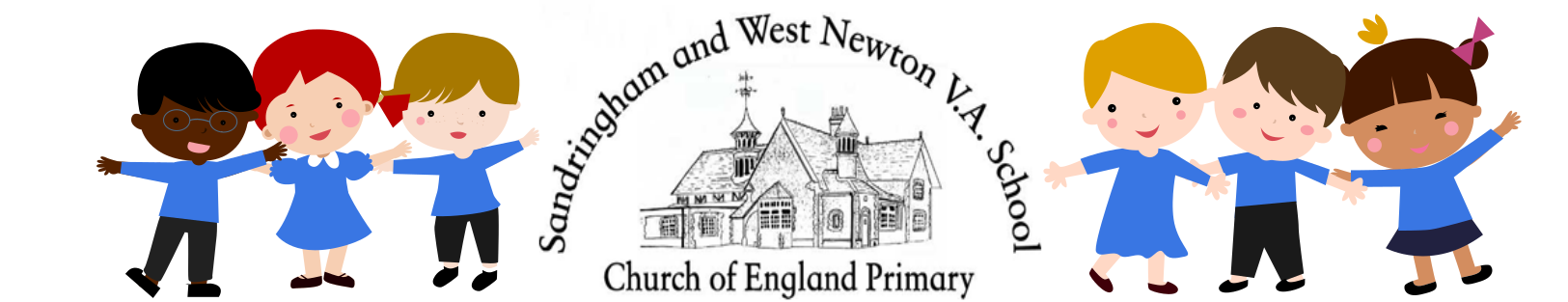 Year 5/6 Curriculum MapCYCLE 1 2016-17Year 5/6 Curriculum Overview 2017-18 [Cycle 1]Term/Half term1234456ScienceElectricityAnimals including humansLiving things and their habitatsLightLightEvolution and inheritanceScientists and inventorsLiteracy Units‘Wonder’ by RJ PalacioSignificant authorsPerformance poemsRecounts‘Warhorse’ by Michael MorpurgoHistorical storiesNarrative poemsInstructions & explanations‘Wolf Brother’ by Michelle Paver (across whole term)Flashback storiesFree form poetryPersuasive writingInformation textClassic poetryTales from other culturesInformation textClassic poetryTales from other cultures‘Who Let the Gods Out’ by Maz EvansModern classic fictionDialogue poemsChronological reportsClassic fictionPoet study – Emily DickinsonNon-chronological reports and journalistic writingMathsPlace valueAddition/subtractionMultiplication/DivisionShape/directionFractions/decimals/%MeasurementAlgebraASSESS/REVIEWPlace value (2days)Addition/subtractionMultiplication/divisionFractions/decimals/%Fractions/decimals/%GeometryMeasurementRatio/proportionStatistics (2 days)All calculations across half termASSESS/REVIEWFractions/decimals/%GeometryMeasurementRatio/proportionStatistics (2 days)All calculations across half termASSESS/REVIEWAll areas of maths covered throughout term:Order of topics being taught depending on which areas need priority before SATsInvestigative mathsComputingScratchInternet based researchScratchInternet based researchSpreadsheetsInternet based researchSpreadsheetsInternet based researchSpreadsheetsInternet based researchFilm making or KoduInternet based researchFilm making or KoduInternet based researchGeographyStudying North and South AmericaStudying North and South AmericaLinks of map work etc from History topicLinks of map work etc from History topicHistoryMayansMayansStone Age – Iron Age(Flintstones & Beyond)Stone Age – Iron Age(Flintstones & Beyond)Stone Age – Iron Age(Flintstones & Beyond)Ancient Greece(Who Let the Gods Out)Ancient Greece(Who Let the Gods Out)Art /DTClay workMayan ArtClay workMayan ArtCave makingRecreation of Sea Henge (clay work) & Stone Henge (through food)Cave makingRecreation of Sea Henge (clay work) & Stone Henge (through food)Cave makingRecreation of Sea Henge (clay work) & Stone Henge (through food)Seaside artPossible clay workPossible textile workSeaside artPossible clay workPossible textile workMusicCharanguaCharanguaCharanguaCharanguaCharanguaCharanguaCharanguaAthleticsFitnessPECross countryBall skillsCross countryBall skillsSwimming (for a few non-swimmers)GymnasticsSwimming (for a few non-swimmers)GymnasticsSwimming (for a few non-swimmers)GymnasticsTrack based PE (sports day)Track based PE (sports day)British Value/PSHENew BeginningsBullyingNew BeginningsBullyingGetting on and falling outGetting on and falling outGoing for GoalsGoing for GoalsGoing for GoalsR.E.Sikhism: How far would a Sikh go for his/her religion? (1)Understanding Christianity: God: What does it mean if God is Holy and Loving? (2)Sikhism: How far would a Sikh go for his/her religion? (1)Understanding Christianity: God: What does it mean if God is Holy and Loving? (2)Understanding Christianity: Incarnation: Was Jesus the Messiah? (1)Hinduism: How can Brahman be everywhere and in everything? (2)Understanding Christianity: Incarnation: Was Jesus the Messiah? (1)Hinduism: How can Brahman be everywhere and in everything? (2)Understanding Christianity: Incarnation: Was Jesus the Messiah? (1)Hinduism: How can Brahman be everywhere and in everything? (2)Hinduism: Do beliefs in Karma, Samsara and Moksha help Hindus lead good lives? (1)Understanding Christianity: Salvation: What do Christians believe Jesus do to save Human Beings? (2)Hinduism: Do beliefs in Karma, Samsara and Moksha help Hindus lead good lives? (1)Understanding Christianity: Salvation: What do Christians believe Jesus do to save Human Beings? (2)FrenchLet’s Visit a French Town (town places, directions around a home, numbers to and beyond 100)Let’s Visit a French Town (town places, directions around a home, numbers to and beyond 100)Let’s Go Shopping(colours, prepositional language, asking questions)Let’s Go Shopping(colours, prepositional language, asking questions)Let’s Go Shopping(colours, prepositional language, asking questions)All in a Day (tell the time in French: o’clock, half past, quarter past, quarter to and 5 minute intervals, 24-hour times, French representation of a.m and p.m)All in a Day (tell the time in French: o’clock, half past, quarter past, quarter to and 5 minute intervals, 24-hour times, French representation of a.m and p.m)